Bescheinigung nach § 12 Absatz 2 SV-VO über die stichprobenhaften Kontrollen der Standsicherheit während der BauausführungVorhaben nach §§ 64 und 65 i.V.m. § 84 Absatz 4 BauO NRW 2018: Bauherrschaft reicht Bescheinigung mit der Anzeige der abschließenden Fertigstellung des Bauvorhabens bei der Bauaufsichtsbehörde ein.Vorhaben nach § 63 Absatz 7 i.V.m. § 84 Absatz 4 BauO NRW 2018: Bescheinigung muss bei abschließender Fertigstellung der Bauherrschaft vorliegen.Zur Bescheinigung gehören:Bericht(e) über die stichprobenhafte(n) Kontrolle(n) Nr.        bis       Verteiler:      Vor- und Nachname der/des saSVBürobezeichnungAnschriftPrüf-Nr.: / Az:I.	Angaben zum Bauvorhaben1. Genaue Bezeichnung:I.	Angaben zum Bauvorhaben1. Genaue Bezeichnung:2. Lagebezeichnung:(Anschrift, Gemarkung, Flur, Flurstück)2. Lagebezeichnung:(Anschrift, Gemarkung, Flur, Flurstück)3. Bauherrschaft (§ 53 BauO NRW 2018):(Name, Vorname)(Anschrift)3. Bauherrschaft (§ 53 BauO NRW 2018):(Name, Vorname)(Anschrift)4. qualifiziert Tragwerksplanende / berechtigte Person
(§ 54 Absatz 4 BauO NRW 2018):(Name, Vorname)(Anschrift)5. Bauleitende (§ 56 BauO NRW 2018):(Name, Vorname)(Anschrift)II.	Ergebnis der PrüfungIch habe mich durch stichprobenhafte Kontrollen während der Bauausführung davon überzeugt, dass die Anlagen entsprechend den erstellten Nachweisen errichtet oder geändert worden sind.II.	Ergebnis der PrüfungIch habe mich durch stichprobenhafte Kontrollen während der Bauausführung davon überzeugt, dass die Anlagen entsprechend den erstellten Nachweisen errichtet oder geändert worden sind.III. Unterschrift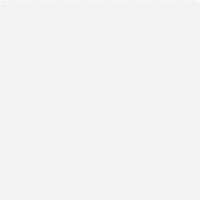 	(Ort, Datum)	(Rundstempel und Unterschrift (1))III. Unterschrift	(Ort, Datum)	(Rundstempel und Unterschrift (1))